Lista de Rios da EuropaRelação com os principais Rios da Europa, rios europeus
Volga, um dos principais rios da Europa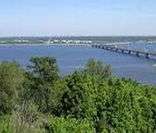 Lista dos principais Rios da EuropaRio VolgaRio DanúbioRio DouroRio UralRio DniepreRio KamaRio DonRio PéchoraRio DniestreRio RenoRio Dvina SetentrionalRio ElbaRio DonetzRio VistulaRio Dvina OcidentalRio WeserRio SenaRio ArdilaRio Loire